重庆科技学院2020届毕业生就业网络视频“双选”会（四月份）邀请函尊敬的用人单位：诚挚感谢各单位长期以来对我校毕业生就业工作的关心和支持！为最大限度阻断疫情传播扩散渠道，减少人员接触，降低疾病传播风险，增强毕业生求职和用人单位招聘的有效性、针对性，帮助用人单位开展单位宣传与人才招聘，重庆科技学院联合云就业/云校招平台特在2020年4月份举办两场2020届毕业生就业网络视频“双选”会。现诚邀各行业各企事业单位参加“重庆科技学院2020届毕业生就业网络视频“双选”会”（四月份），本次网络视频“双选”会不收取任何费用，现将有关事项通知如下：网络视频“双选”会安排第一场（综合类，预计100家）：1.报名时间：2020年3月21日—4月8日2.举办时间：2020年4月10日（周五）9:00—18:00第二场（综合类，预计100家）：1.报名时间：2020年3月21日—4月22日2.举办时间：2020年4月24日（周五）9:00—18:00二、用人单位端指引（一）报名流程1.重庆科技学院就业信息网：http://cqust.bysjy.com.cn网站中部，点击“单位登录/注册”按钮，云校招已注册的用人单位请直接登录系统，未注册的用人单位请先注册，扫描绑定微信后会收到注册和审核成功提示，经审核通过后方可登录。2.登录后点击视频双选会→云就业视频双选会-“重庆科技学院2020届毕业生就业网络视频“双选”会（四月份第一场）”或“重庆科技学院2020届毕业生就业网络视频“双选”会（四月份第二场）→进入点击“报名”→填写职位、面试官等信息→提交等待审核。（二）用人单位参会方法单位PC端参会。招聘会当天PC端进入招聘会会场→单位登录→进入视频面试间→面试列表中选择在线求职者，点击“立即沟通”→进行视频沟通。更多人才需求可提前点击“去邀约面试”进入人才大厅邀约，邀约被同意后即可面试。视频挂断后，单位给出面试结果“合格”或者“不合格”，以及相关备注，以便后续查看。三、注意事项（一）两场网络视频双选会均为综合类双选会，为提升视频双选会质量和水平，组织方将根据单位岗位与毕业生专业需求匹配度，对申请企业进行筛选审核，如未通过报名审核，敬请理解。（二）招聘过程中，不得出现虚假信息、传销信息、带歧视字眼等信息，一经发现，取消其参加资格。（三）用人单位只能在两场双选会中申请一场参加。四、联系方式（一）学校联系人：伍老师（13648425569）、毛老师（15923211037）。（二）云校招客服：添加下方二维码咨询。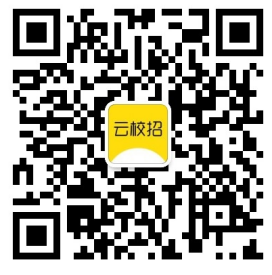                            重庆科技学院                           2020年3月20日